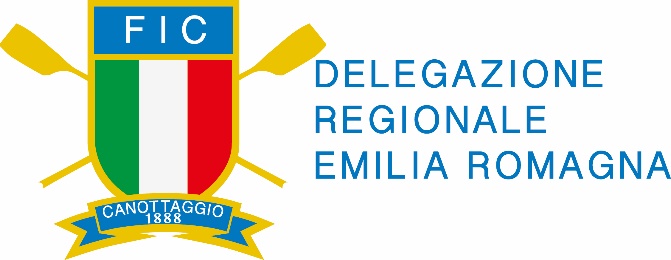 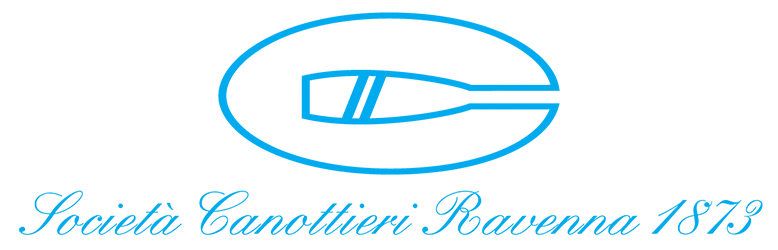 PROTOCOLLO DI REGOLAMENTAZIONE DELLE MISURE PER IL CONTRASTO ED IL CONTENIMENTO DELLA DIFFUSIONE DEL COVID-19CAMPIONATO ITALIANO MASTER 5-6/09/2020GARE CANOTTAGGIOPREMESSALe misure indicate nel presente Protocollo integrano quanto previsto dai Codici di Gara ai quali si rimanda.Tutto il personale dell’organizzazione, gli atleti, i tecnici, i dirigenti accompagnatori, i giudici di gara, i cronometristi, il personale volontario ed il personale di soccorso sono tenuti ad uniformarsi con consapevole, costante e collaborativa puntualità alle disposizioni del presente Protocollo.Le strutture (impianti e/o aree) presso le quali si svolgeranno le competizioni saranno chiuse al pubblico; potranno accedervi unicamente soggetti tesserati alla FIC o soggetti coinvolti all’organizzazione della manifestazione.Il presente Protocollo fa riferimento al quadro normativo vigente e alle limitazioni in esso contenute alla data di emanazione; è previsto l’aggiornamento o la sua cancellazione in relazione ai successivi provvedimenti che verranno adottati. Il rispetto del Protocollo sarà verificato dal Presidente del COL e da ogni responsabile di Società iscritto alla manifestazione.Il Presidente di Giuria avrà come riferimento per tutte le tematiche relative alla gestione del rischio di contagio da COVID-19 e per il rispetto del presente protocollo da parte dei partecipanti alla manifestazione il COVID MANAGER individuato dal Comitato Organizzatore. 1. COVID MANAGER E’ prevista la figura del COVID MANAGER il cui compito è quello di coordinare e verificare il rispetto delle disposizioni riportate nel presente protocollo e di quelle integrative, riferite al singolo impianto sportivo all’interno del quale si svolge la competizione. Dovrà essere identificato dal Comitato Organizzatore ed assorbe la figura prevista di Responsabile sanitario e le relative competenze tra cui le procedure di soccorso e salvamento.Attività e competenze specifiche:- Verifica della predisposizione per misurazione della temperatura; - Verifica del corretto utilizzo dei DPI; - Verifica delle procedure di accesso all’impianto; - Verifica dell’acquisizione delle autocertificazioni del personale dell’impianto e dei partecipanti alla manifestazione; - Verifica della corretta esecuzione delle attività di pulizia e disinfezione; - Verifica del corretto distanziamento nell’area logistica e atleti; - Attuazione delle procedure relative alla gestione dell’atleta sintomatico. Il Covid Manager si relazionerà al medico presente alla gara nella gestione dei casi sintomatici e per le questioni di carattere strettamente medico legate al Covid-19.2. INFORMAZIONE AI PARTECIPANTI Il Comitato Organizzatore, attraverso modalità idonee ed efficaci quali mailing list, pubblicazione su sito, pubblicazione sui social e affissione in più punti dell’impianto sportivo che ospita la gara, informa le Società partecipanti, gli atleti e tutto il personale coinvolto. In particolare le informazioni riguardano: a) l’obbligo di rimanere al proprio domicilio in presenza di febbre (oltre 37.5°C) o altri sintomi influenzali e di chiamare il proprio medico; b) il divieto di accesso a chi, negli ultimi 14 giorni, abbia avuto contatti con soggetti risultati positivi al COVID-19; c) porre particolare attenzione all’igiene delle superfici; d) mantenere una distanza interpersonale di almeno 1 metro; e) evitare contatti stretti quali abbracci o strette di mano; f) modalità di accesso all’area manifestazione, suddivisione aree e percorsi come da planimetrie allegate ai documenti di regata.Le seguenti regole si applicano sull’intera area della manifestazione e sono valide dall’arrivo sul campo di graffino all’ultima partenza anche al di fuori degli orari ufficiali di allenamento.Spazi:Aree riservate ai partecipanti accreditati (parco imbarcazioni, parcheggi carrelli e pulmini area tende e gazebo società)Intero campo di regataTorre di arrivo aree accreditiTorre/pontili di partenza, piattaforma allineatore.3. MISURE GENERALI La struttura sportiva ospitante tale manifestazione sarà chiusa al pubblico. L'accesso all’area della manifestazione è consentito ai soli tesserati alla FIC partecipanti alla manifestazione regolarmente iscritti sul sito Federale e a coloro che sono parte dell’organizzazione. Tutti coloro che non saranno nella lista redatta dalla Federazione al termine delle iscrizioni non potranno accedere al campo di regata. All’atto dell’iscrizione sarà possibile iscrivere, oltre agli atleti una parte di accompagnatori che, sempre tesserati FIC, non potranno essere in più di cinque per ciascuna società partecipante.Non è consentito l’uso degli spogliatoi e delle docce presso l’impianto sportivo. In questo caso le Società iscritte alla manifestazione in oggetto dovranno attrezzarsi, ad esempio con gazebo. In caso che le condizioni atmosferiche non consentano di cambiarsi nei gazebo può essere autorizzato l’utilizzo dello spogliatoio specificando con apposita cartellonistica all’ingresso:numero massimo di persone che possono stazionare contemporaneamente.indicatori delle postazioni utilizzabili.Divieto di lasciare borse ed indumenti all’interno.Il COL effettuerà una sanificazione due volte al giorno degli spogliatoi eventualmente utilizzati.Saranno disponibili servizi igienici, nelle diverse aree, periodicamente disinfettati durante la giornata. Tutti i partecipanti dovranno essere dotati di mascherina da utilizzare in tutte le condizioni nelle quali non è possibile garantire il mantenimento del distanziamento di 1 m o per entrare in locali chiusi.Saranno previsti flussi di percorrenza distinti, atti ad evitare incroci e assembramenti, con segnaletica a terra o verticale, in tutte le aree della manifestazione. L’area ospitante la manifestazione è strutturata nei seguenti spazi che dovranno essere rispettati: - Area logistica - Area gara - Accredito - Postazioni partenza e arrivo - Area premiazioni Le diverse aree saranno sorvegliate da personale individuato dal Comitato Organizzatore dotate di pettorina/maglia identificativa. 4. ISCRIZIONIIn fase di iscrizione la Società partecipante: - dichiara come da allegato:che i soggetti iscritti non sono risultati positivi al COVID-19, o lo sono stati e ne sono guariti e non presentano sintomi, acquisendo le relative autodichiarazioni allegate al presente protocollo segnalando ogni eventuale successiva variazione intervenuta prima della partenza. Le autodichiarazioni saranno conservate a cura della società almeno per i successivi 15 giorni dalla chiusura della manifestazione,Con quali e quanti mezzi (automezzi e carrelli) parteciperanno alla gara,Con quante tende (gazebo) ha al seguito,numero accompagnatori (tesserati FIC) per i quali dovrà aver fatto compilare il modulo di autocertificazione previsto.Pagamento con bonifico bancario o altro mezzo elettronico per iscrizioni e caparre per i numeri d’acqua. Prima della partenza dalla propria Società si dovrà procedere alla verifica della temperatura corporea di atleti e accompagnatori o acquisizione di dichiarazione che la misura è stata fatta a domicilio. Alle persone con una temperatura superiore a 37,5°C non sarà consentito partire per il campo gara. 5. MODALITÀ DI INGRESSO ALL’IMPIANTO SPORTIVO L’ingresso all’impianto è consentito ai soli iscritti alla manifestazione ed ai relativi accompagnatori (tesserati FIC appositamente iscritti sul sito federale), ai componenti del Comitato Organizzatore ed al personale facente parte dell’organizzazione.L’ingresso avverrà tramite riconoscimento dell’atleta/accompagnatore mediante documento di identità o tesseramento elettronico con lettura di QR Code che verrà decodificato o direttamente da un dispositivo smartphone o stampato in modalità badge e appeso al collo del partecipante. Ciascun partecipante alla manifestazione dovrà avere il proprio QR code stampato o sul proprio smartphone e dovrà essere dotato di autocertificazione dichiarante il proprio stato di salute per poter accedere alla struttura.Per i soggetti dell’organizzazione volontari, cronometristi ecc. non tesserati FIC dovrà essere fornito un badge identificativo direttamente dal COL.Ciascun partecipante alla manifestazione sarà autorizzato ad entrare presso il campo di regata solo se sarà nell’elenco degli iscritti o degli accompagnatori della manifestazione, esibirà regolare autocertificazione e se la rilevazione della propria temperatura eseguita dal COL all’ingresso sarà inferiore ai 37,5°C. Le persone con una temperatura superiore a 37,5°C dovranno essere immediatamente segnalate al COVID manager che, in accordo con il personale medico presente decideranno le azioni da intraprendere.6. AREA LOGISTICA I parcheggi saranno predisposti ed appositamente distanziati tra di loro di almeno due metri – gli iscritti dovranno rimanere vicini al proprio pulmino per cambiarsi, utilizzare la mascherina, mantenere la distanza interpersonale di 1 m. – vige il divieto di accesso per soggetti diversi da atleti e accompagnatori regolarmente iscritti all'area logistica – i servizi igienici a disposizione degli atleti nell'area logistica saranno in ragione di 1 ogni 100 partecipanti; - si consiglia alle società partecipanti la dotazione di un gazebo, per cambiarsi, da installare in prossimità del proprio carrello Le attività di pulizia e disinfezione saranno documentate in apposito registro delle pulizie verificato dal Covid manager. 7. GESTIONE GARA L’accredito avverrà in locale aerato presso la torretta di arrivo con indicazione del numero massimo dei presenti, con distanziamento minimo di 1 m. – In tale locale vige l’obbligo di utilizzo della mascherina. - Gli ordini di partenza e le classifiche di arrivo saranno disponibili solo in via telematica o affissi in bacheca, non saranno distribuite fotocopie o stampe.Gli avvisi verranno inviati alla mailing list dei partecipanti che sarà automaticamente creata sul sito federale all’atto dell’iscrizione, ovvero ogni partecipante alla manifestazione dovrà lasciare una mail per opportuna comunicazione, ed affissi in albo comunicati ben segnalato.Riunione dei rappresentati di società.Svolta all’aperto nel rispetto del distanziamento di almeno un metro indossando la mascherina. In caso di condizioni atmosferiche che non consentano la riunione all’aperto, potrà essere effettuata in area che riesca a contenere la riunione nel rispetto del distanziamento, se mancante, le notizie verranno divulgate con comunicato affisso in bacheca ed inviato in mailing list partecipanti.PONTILI  Il numero di persone presente sui pontili in qualsiasi momento sarà limitato al fine di garantire il rispetto delle norme di distanziamento.I componenti addetti al controllo gestiranno il rispetto di questa regola. La protezione (mascherina che copre naso e bocca) può essere tolta solo quando l'imbarcazione si allontana dal pontile. Distanziamento in attesa uscita / imbarco. - Utilizzo mascherina fino all'imbarco. - Pontili di imbarco diversi da pontili di sbarco. Tutte le aree saranno sorvegliate e saranno previste distanze tra i partecipanti. – Vige l’obbligo di indossare le calzature fino all'imbarco. Le calzature dovranno essere tenute all'interno del natante anche durante lo svolgimento delle gare.  - In caso di utilizzo di materiale (remi, contacolpi ecc) da più persone necessaria disinfezione con dispositivi adeguati a carico della Società partecipante. Postazioni partenza e arrivo - I giudici devono indossare la mascherina ed effettuare il controllo delle imbarcazioni e del materiale senza contatto fisico o in alternativa usando guanti o gel igienizzante prima e dopo il controllo. Tali dispositivi di sicurezza saranno di dotazione FIC - I cronometristi devono utilizzare la mascherina, igienizzarsi le mani e pulire a inizio e fine utilizzo le superfici touch. Tali dispositivi di sicurezza di dotazione del COL.I mezzi nautici di supporto dovranno essere sanificati dopo ogni utilizzo in particolare le parti che vengono a contatto con le mani quali volante, serbatoi, corrimano ecc.Stesso comportamento per radio trasmittenti e megafoni in caso di passaggio per cambio turno.A bordo potrà salire solo personale accreditato e se più di uno con uso di mascherina. Evitare nell’utilizzo di andare in scia ai concorrenti e se questo deve essere fatto si deve indossare la mascherina o visiera protettiva.8. PREMIAZIONI le premiazioni devono avverranno in un'area delimitata nella quale entreranno solo gli atleti premiati e al massimo un accompagnatore dotato di mascherina. - Vanno rispettate le distanze interpersonali di 1 metro. - Le premiazioni avvengono suddivise per ciascuna categoria o dopo ogni gara e verrà eseguita senza contatto, l’atleta premiato prende direttamente la medaglia dal vassoio che gli verrà passato da un'inserviente dotato di mascherina per portarla al collo. - Vietate strette di mano e abbracci. Foto potranno essere effettuate da soggetti autorizzati ed accreditati nel rispetto delle norme di distanziamento.Gli atleti fotografati dovranno fare attenzione a non abbracciarsi o avere atteggiamenti non rispettosi del distanziamento e dell’altrui incolumità.9. SOCCORSO IN ACQUACome da Codice di gara il soccorso deve essere garantito nel rispetto delle normative nazionale e regionali vigenti.10. PULIZIA E SANIFICAZIONELa pulizia e la sanificazione dei locali sono le azioni fondamentali che, insieme al distanziamento interpersonale, possono evitare la diffusione del virus. Il Comitato Organizzatore assicura la pulizia, la disinfezione e la sanificazione periodica di tutti i locali e delle aree interessate dalla manifestazione sportiva inclusi i pontili di imbarco e sbarco. Con riferimento alla PULIZIA, con utilizzo di detergenti con funzione disinfettante provvisti di autorizzazione/registrazione rilasciata dal Ministero della Salute, si dispone quanto segue. a) Attrezzature sportive il materiale nautico deve essere disinfettato prima della partenza dalla sede della Società partecipante.  In caso di condivisione di materiale durante la gara occorre provvedere alla disinfezione, a cura della Società partecipante. b) Locali comuni, porte, servizi igienici, Il Comitato Organizzatore dedicherà particolare attenzione alla pulizia dei locali comuni (servizi igienici, postazioni arrivo se al chiuso, ecc.) e delle installazioni (porte, mancorrenti, finestre, maniglie, panche, appendini, rubinetti, lavandini, wc, sedie) dove maggiore è la frequenza ovvero la possibilità di contatto. Tutti i frequentatori saranno sensibilizzati sull’importanza di attenersi alle norme di comportamento igienico-sanitario per concorrere a mantenere la massima pulizia e salubrità di tali ambienti. Qualora un caso conclamato di COVID19 abbia soggiornato nei locali dell’impianto sportivo l’Associazione procederà alle operazioni di sanificazione con il supporto di azienda specializzata nel rispetto di quanto previsto dalla circolare del Ministero della Salute n. 5443 del 27 febbraio 2020, espressamente richiamata nel Protocollo condiviso del 14 marzo 2020, 11. DISPOSITIVI DI PROTEZIONE INDIVIDUALE L’utilizzo di mascherine con marcatura CE classificate FFP2 è previsto per il personale che effettua attività di pulizia e per il personale addetto al controllo temperatura. Per atleti, accompagnatori e personale dell’organizzazione previsto l’utilizzo di mascherine conformi alle disposizioni normative. Nella generalità dei casi sarà rispettata la distanza interpersonale minima di un metro, compresi quelli di compresenza a bordo di uno stesso mezzo di trasporto. 12. GESTIONE SOGGETTI SINTOMATICI DURANTE LA GARA Il COVID MANAGER si occuperà di individuare nella struttura un luogo dedicato all’isolamento di coloro che dovessero presentare sintomi riconducibili al CODIV-19 e di coloro che ne sono entrati a contatto durante lo svolgimento della manifestazione e mettere in atto tutte le procedure per garantire un rapido intervento sanitario. Indicazioni operative per la gestione di soggetti che presentino sintomi nel corso della loro presenza presso l’impianto sportivo.a) Il soggetto che accusi febbre dovrà subito evitare contatti ravvicinati con altri e segnalare la situazione. Questi lo accompagna al locale infermeria e lo dota di mascherina. E tutte le persone entrate direttamente a contatto con tale soggetto verranno isolate ed allontanate.b) Se i sintomi lo consentono il soggetto viene invitato a portarsi presso il proprio domicilio e contattare il medico curante.c) Se i sintomi non consentono l’allontanamento in autonomia sarà contattato NUMERO UNICO EMERGENZA 112. A valle dell’allontanamento del soggetto, in caso di riscontro di positività al CODIV-19 si procederà alla chiusura dell’impianto per procedere con la sanificazione prima della riapertura. ALLEGATO 1 – MODELLO DICHIARAZIONE MAGGIORENNIIl sottoscritto _____________________________________________________________________nato a __________________________________________________________________________il _______________________________________________________________________________e-mail ___________________________________________________________________________Telefono di riferimento _____________________________________________________________DICHIARA - di avere provveduto presso il proprio domicilio a misurarsi la temperatura corporea riscontrando che questa è inferiore a 37.5°C; di non aver contratto il COVID 19 e:di non essere a conoscenza di avere avuto contatti diretti con soggetti risultati positivi al COVID-19  - di non aver ricevuto comunicazione da parte delle Autorità Sanitarie in merito ad un contatto diretto con una persona contagiata dal Coronavirus; - di essere a conoscenza dell’obbligo di rimanere al proprio domicilio in presenza di febbre (oltre 37.5°C) o altri sintomi tra i quali, tosse, astenia, dispnea, mialgie, diarrea, anosmia,  e di dover chiamare, per queste evenienze, il proprio medico; - di essere consapevole di non poter fare ingresso o di poter permanere presso l’impianto sportivo e di doverlo dichiarare tempestivamente laddove, anche successivamente all’ingresso, sussistano le condizioni di pericolo (sintomi di influenza, innalzamento temperatura); - di impegnarsi a rispettare tutte le disposizioni, a mantenere la distanza di sicurezza, a osservare le regole di igiene delle mani e tenere comportamenti corretti sul piano dell’igiene. Luogo e Data _____________________________________________________________________Firma ___________________________________________________________________________MODELLO DICHIARAZIONE MAGGIORENNI (per chi ha contratto il Covid ed è guarito)Il sottoscritto _____________________________________________________________________nato a __________________________________________________________________________il _______________________________________________________________________________e-mail ___________________________________________________________________________Telefono di riferimento _____________________________________________________________DICHIARA - di avere provveduto presso il proprio domicilio a misurarsi la temperatura corporea riscontrando che questa è inferiore a 37.5°C;  di aver contratto il COVID 19e di aver applicato il protocollo previsto per la rilevazione della negatività da cui è risultato negativo in data________________________.Di aver acquisito, successivamente alla data di rilevazione della negatività, certificato medico di idoneità agonistica come da allegato.Luogo e Data _____________________________________________________________________Firma ___________________________________________________________________________MODELLO DICHIARAZIONE MINORENNI Il sottoscritto _____________________________________________________________________nato a __________________________________________________________________________il _______________________________________________________________________________e-mail ___________________________________________________________________________Telefono di riferimento _____________________________________________________________DICHIARA - di avere provveduto presso il domicilio a misurare la temperatura corporea del proprio figlio riscontrando che questa è inferiore a 37.5°C;DICHIARA inoltre che il proprio figlio: non ha contratto il COVID 19 e:sempre relativamente al medesimo: - di non sapere di contatti diretti con soggetti risultati positivi al COVID-19; - di non aver ricevuto comunicazione da parte delle Autorità Sanitarie in merito ad un suo contatto diretto con una persona contagiata dal Coronavirus; - di essere a conoscenza dell’obbligo di rimanere al proprio domicilio in presenza di febbre (oltre 37.5°C) o altri sintomi tra i quali, tosse, astenia, dispnea, mialgie, diarrea, anosmia,  e di dover chiamare, per queste evenienze, il proprio medico; - di essere consapevole che non è possibile permanere presso l’impianto sportivo e di doverlo dichiarare tempestivamente laddove, anche successivamente all’ingresso, sussistano le condizioni di pericolo (sintomi di influenza, temperatura); - di impegnarsi a informare il proprio figlio relativamente alle disposizioni da osservare, a mantenere la distanza di sicurezza, a osservare le regole di igiene delle mani e tenere comportamenti corretti sul piano dell’igiene. Luogo e Data _____________________________________________________________________Firma ___________________________________________________________________________MODELLO DICHIARAZIONE MINORENNI (per chi ha contratto il Covid ed è guarito)Il sottoscritto _____________________________________________________________________nato a __________________________________________________________________________il _______________________________________________________________________________e-mail ___________________________________________________________________________Telefono di riferimento _____________________________________________________________DICHIARA - di avere provveduto presso il domicilio a misurare la temperatura corporea del proprio figlio riscontrando che questa è inferiore a 37.5°C;DICHIARA inoltre che il proprio figlio:  ha contratto il COVID 19e che gli è stato applicato il protocollo previsto per la rilevazione della negatività da cui è risultato negativo in data________________________.Che il proprio figlio ha acquisito, successivamente alla data di rilevazione della negatività, certificato medico di idoneità agonistica come da allegato.Luogo e Data _____________________________________________________________________Firma ___________________________________________________________________________MODELLO DICHIARAZIONE GIORNALIERA AL COLDIRIGENTE ACCOMPAGNATOREIl sottoscritto_____________________________________________________________________Dirigente accompagnatore per la Società________________________________________________________________________________E mail ___________________________________________________________________________Telefono di riferimento _____________________________________________________________DIICHIARADi aver effettuato in data odierna la misurazione della temperatura dei componenti di tutta la delegazione Societaria e di non aver rilevato temperature superiori ai 37,5° C.Luogo e Data _____________________________________________________________________Firma ___________________________________________________________________________INFORMATIVA PRIVACYAi sensi del Regolamento Ue n. 679/2016 (cd GDPR), si forniscono di seguito le informazioni in merito al trattamento dei dati personali dei soggetti che, durante l’emergenza COVID-19, c.d. Coronavirus, accedono ai luoghi previsti per lo svolgimento di manifestazioni sportive di canottaggio.Titolare del trattamentoIl titolare del trattamento è il sig. ______________________________________________________ domiciliato per la carica in ___________________________________________________________ alla via __________________________________________________________________________. Responsabile della protezione dei dati (DPO) Il responsabile della protezione dei dati è il sig. ________________________________________________________________________________ domiciliato per la carica in ___________________________________________________________ alla via __________________________________________________________________________ Tipologia di dati personali trattati e di interessati Nei limiti delle finalità e delle modalità definite nella presente informativa, sono oggetto di trattamento: a) i dati attinenti alla temperatura corporea; b) le informazioni in merito a contatti stretti ad alto rischio di esposizione, negli ultimi 14 giorni, con soggetti sospetti o risultati positivi al COVID-19; c) le informazioni in merito alla provenienza, negli ultimi 14 giorni, da zone a rischio secondo le indicazioni dell’OMS. I dati personali oggetto di trattamenti si riferiscono a: a) i tesserati alla società _____________________________, regolarmente affiliata alla FIC. Rispetto a tali interessati, la presente informativa integra quella già fornita per il trattamento dei dati personali funzionale all’atto del tesseramento presso la FIC avvenuto per il tramite della propria società affiliata; b) gli accompagnatori occasionali autorizzati dal proprio Presidente societario ad accompagnare i tesserati presso il campo di gara limitatamente ai luoghi comunque destinati alla propria società sul campo di gara (parcheggio automezzo, deposito/ricovero proprie imbarcazioni) a quest’ultima riferibili . Finalità e base giuridica del trattamento I dati personali saranno trattati esclusivamente per finalità di prevenzione dal contagio da COVID-19, in esecuzione del Protocollo di sicurezza anti-contagio adottato ai sensi dell’art. 1, n. 7, lett. d) del DPCM 11 marzo 2020. La base giuridica del trattamento è, pertanto, da rinvenirsi nell’implementazione dei protocolli di sicurezza anti-contagio ai sensi dell’art. 1, n. 7, lett. d) del DPCM 11 marzo 2020 nonché nell’ art. 6, par. 1 lett. d) ed e) del GDPR; art. 9, par. 1 lett. b) ed i) del GDPR); Natura del conferimento dei dati personali Il conferimento dei dati è necessario per accedere ai luoghi messi a disposizione dalla società organizzatrice o ad altri luoghi comunque a quest’ultima riferibili. Un eventuale rifiuto a conferirli impedisce di consentire l’ingresso. Modalità, ambito e durata del trattamento Il trattamento è effettuato dal personale della società _____________________________________ che agisce sulla base di specifiche istruzioni fornite in ordine alle finalità e alle modalità del trattamento. Con riferimento alla misurazione della temperatura corporea, la società _______________________________________ non effettua alcuna registrazione del dato. L’identificazione dell’interessato e la registrazione del superamento della soglia di temperatura potrebbero avvenire solo qualora fosse necessario documentare le ragioni che hanno impedito l’accesso. In tal caso, l’interessato sarà informato della circostanza. I dati personali non saranno oggetto di diffusione, né di comunicazione a terzi, se non in ragione delle specifiche previsioni normative (es. in caso di richiesta da parte dell’Autorità sanitaria per la ricostruzione della filiera degli eventuali contatti stretti di un tesserato risultato positivo al COVID-19).  I dati saranno trattati per il tempo strettamente necessario a perseguire la citata finalità di prevenzione dal contagio da COVID-19 e conservati non oltre il termine dello stato d’emergenza, attualmente fissato al 31 luglio 2020 nella Delibera del Consiglio dei Ministri 31 gennaio 2020. Diritti degli interessati in qualsiasi momento, gli interessati hanno il diritto di accedere ai propri dati personali, di chiederne la rettifica, l’aggiornamento e la relativa cancellazione. È, altresì, possibile opporsi al trattamento e richiederne la limitazione. Queste richieste potranno essere rivolte a __________________________________, e per esso al sig. ___________________________________________________________________ domiciliato per la carica in ___________________________________________________________ alla via __________________________________________________________________________. Inoltre, nel caso in cui si ritenga che il trattamento sia stato svolto in violazione della normativa sulla protezione dei dati personali, è riconosciuto il diritto di presentare reclamo all’Autorità Garante per la protezione dei dati personali, Piazza Venezia, 11 - 00187 - Roma. Luogo e Data _____________________________________________________________________Firma per accettazione _____________________________________________________________In caso di minore Nome minore ______________________________________________________Nome esercente potestà genitoriale __________________________________________________Firma ___________________________________________________________________________